СОВЕТНОВОСЕЛЬЦЕВСКОГО СЕЛЬСКОГО ПОСЕЛЕНИЯПАРАБЕЛЬСКОГО РАЙОНАТОМСКОЙ ОБЛАСТИРЕШЕНИЕО внесении изменений и дополнений в Генеральный план и Правила землепользования и застройки муниципального образования Новосельцевское  сельское поселениеВ соответствии со ст.ст. 23,25 и ст.ст.31, 32 Градостроительного кодекса Российской Федерации, с Федеральным законом от 06.10.2003 № 131-ФЗ «Об общих принципах организации местного самоуправления в Российской Федерации», на основании протокола публичных слушаний по внесению изменений и дополнений в Правила землепользования и застройки муниципального образования Новосельцевского сельское поселение, утвержденные решением Совета Новосельцевского сельского поселения  от 09.08.2013г. № 48, Генеральный план муниципального образования Новосельцевское сельское поселение, утвержденный решением Совета Новосельцевского сельского поселения от 09.08.2013 г. № 47, Уставом муниципального образования Новосельцевское сельское поселение Парабельского района Томской области, принятого решением Совета Новосельцевского сельского поселения Парабельского района от 13.07.2015 № 12: РЕШИЛ:Внести изменения в Генеральный план, утвержденный решением Совета Новосельцевского сельского поселения от 09.08.2013 № 47 «Об утверждении Генерального плана муниципального образования Новосельцевское сельское поселение», в части изменения границ функциональных зон, следующего содержания:для обеспечения правовых условий размещения сооружения электроэнергетики на земельном участке с кадастровым номером 70:11:0100038:13216, площадью 27 м2, расположенном по адресу: Российская Федерация, Томская область, Парабельский муниципальный район, Новосельцевское сельское поселение, территория Петкуль, №2, изменить функциональную зону сельскохозяйственных угодий на зону промышленных объектов (приложение № 1).Внести изменения в Правила землепользования и застройки муниципального образования Новосельцевского сельского поселения, утвержденные решением Совета Новосельцевского сельского поселения  от 09.08.2013г. № 48 , в части изменения границ территориальных зон, следующего содержания:для обеспечения правовых условий размещения сооружения электроэнергетики на земельном участке с кадастровым номером 70:11:0100038:13216, площадью 27 м2, расположенном по адресу: Российская Федерация, Томская область, Парабельский муниципальный район, Новосельцевское сельское поселение, территория Петкуль, №2, изменить территориальную зону СХУ (сельскохозяйственные угодья в составе земель сельскохозяйственного назначения) на территориальную зону П6 (производственных объектов I класса).Опубликовать настоящее решение в Информационном бюллетене Новосельцевского сельского поселения, а также разместить на официальном сайте муниципального образования «Новосельцевское сельское поселение» в информационно-телекоммуникационной сети «Интернет»  www.novoselcevo.tomsk.ru.Настоящее решение вступает в силу со дня официального опубликования.Контроль за исполнением настоящего решения возложить на социально-экономическую комиссию.Председатель Совета                                                                      Т.Н.ВолковаГлава поселения 							А.С. НовосельцеваПриложение 1 к решению Совета Новосельцевского сельского поселения №13 от 16.06.2020 г.ВНЕСЕНИЕ ЛОКАЛЬНЫХ ИЗМЕНЕНИЙ В ГЕНЕРАЛЬНЫЙ ПЛАН МО НОВОСЕЛЬЦЕВСКОГО СЕЛЬСКОГО ПОСЕЛЕНИЯ ПАРАБЕЛЬСКОГО РАЙОНА ТОМСКОЙ ОБЛАСТИ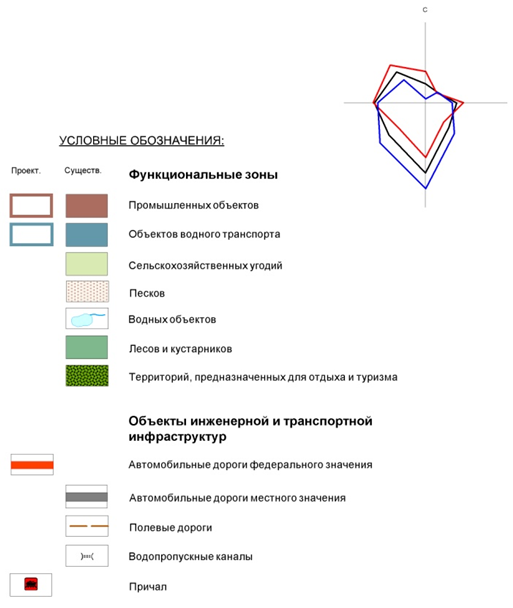 МАШТАБ 1:5000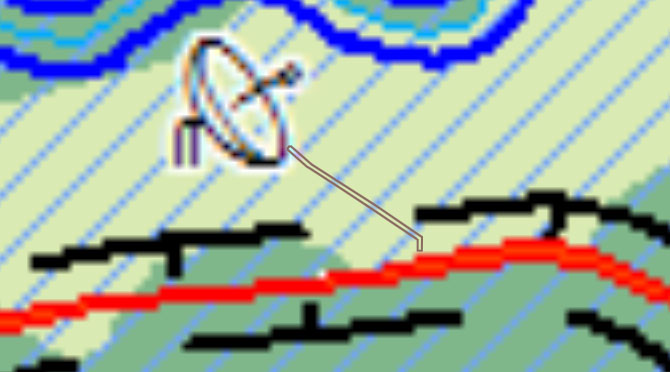 